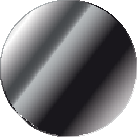 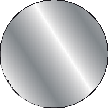 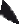 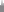 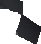 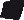 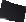 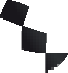 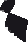 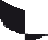 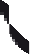 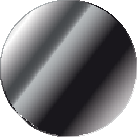 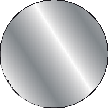 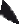 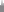 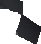 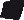 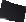 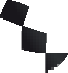 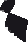 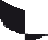 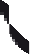 KİŞİSEL VERİLERİN KORUNMA POLİTİKASI1-AMAÇ VE KAPSAMTürkiye Cumhuriyeti Anayasası’nın 20. maddesi uyarınca, herkes kendisi ile ilgili kişisel verilerin korunmasını talep etme hakkına sahiptir. Bu hak, kişinin kendisiyle ilgili kişisel veriler hakkında bilgilendirilme, bu verilere erişme, bunların düzeltilmesini veya silinmesini talep etme ve amaçları doğrultusunda kullanılıp kullanılmadığını öğrenmeyi de kapsar. 6698 sayılı Kişisel Verilerin Korunması Kanunu (“KVK Kanunu”) ile kişisel verilerin işlenmesinde kişilerin temel hak ve özgürlüklerini korunması ve kişisel verileri işleyen gerçek ve tüzel kişilerin yükümlülükleri ile uyacakları usul ve esaslar düzenlenmiştir. Bu doğrultuda hazırlanan bu Aydınlatma Metni’nin amacı KVK Kanunu düzenlemelerine ilişkin yükümlülüklereuyumun sağlanmasıdırDama Grup Şirketleri Etik İlkeleri’nin bir parçası olan bu Dama Otomotiv Kişisel Verilerin Korunması Politikası, Dama Otomotiv olarak, kişisel verilerin korunması ve işlenmesi konusunda Mevzuata uyum sağlamak amacıyla yürütülecek uyum faaliyetlerinin çerçevesini belirlemeyi ve koordinasyonu sağlamayı hedeflemektedir. Bu kapsamda amaç, Dama Otomotiv olarak, kişisel veri işleme faaliyetlerinin, hukuka uygunluk, dürüstlük ve şeffaflık ilkelerine uygun olarak yürütülmesinin sürdürülmesidir.2-YETKİ VE SORUMLULUKTüm Dama Otomotiv çalışanları ve yöneticileri bu Politika’ya uymakla yükümlüdür. Dama Otomotiv, İş Ortakları’nın da ilgili taraf ve işleme uygulanabilir olduğu ölçüde, bu Politika’ya uyumlu davranmasını bekler ve bunun için gerekli adımları atar.Dama Otomotiv yönetim birimi bu politikanın uygulamasından sorumlu birimdir.İşbu Politika’nın ihlali, işten çıkarılma dâhil olmak üzere önemli disiplin cezalarına neden olabilir. Bu Politika’nın üçüncü taraflar tarafından ihlal edilmesi halinde ise, söz konusu taraflar ile Dama Otomotiv arasındaki hukuki ilişki derhal sonlandırılabilecektir.3-KAPSAMİşbu politika metni kapsamında kişisel verileri işlenen ve sahipleri aşağıdaki şekilde kategorize edilmiştirÜrün veya Hizmet Alan Kişi/Potansiyel Ürün veya Hizmet Alan Kişi: Herhangi bir sözleşmesel ilişki olup olmadığına bakılmaksızın Dama Otomotiv tarafından yürütülen faaliyetler kapsamında iş ilişkileri dolayısıyla kişisel verileri elde edilen kişiler.Ziyaretçiler: Dama otomotiv fiziksel tesislerine çeşitli amaçlarla girmiş olan veya internet sitelerini ziyaret eden gerçek kişiler.Çalışanlar: Dama otomotiv ile işçi-işveren ilişkisi devam eden gerçek kişiler.Çalışan Adayları: Dama otomotiv’e iş başvurusunda bulunarak veya herhangi bir yolla özgeçmişlerini ve ilgili bilgilerini erişebilir kılan gerçek kişiler.Eski Çalışanlar: Dama otomotiv ile işçi-işveren ilişkisi son bulan gerçek kişiler.4-TANIMLARAçık Rıza: Belirli bir konuya ilişkin, bilgilendirilmeye dayanan ve özgür iradeyle açıklanan rıza.Anonim Hale Getirme Kişisel verilerin, başka verilerle eşleştirilerek dahi hiçbir surette kimliği belirli veya belirlenebilir bir gerçek kişiyle ilişkilendirilemeyecek hâle getirilmesi.İlgili Kişi: Kişisel verisi işlenen gerçek kişi (müşteriler, ziyaretçiler, çalışanlar ve çalışan adayları vb). “İş Ortakları” Tedarikçi, bayi, yetkili servis firmaları, şirket nam ve hesabına hareket eden her türlü temsilci, taşeron ve danışmalar. Kişisel Veri: Kimliği belirli veya belirlenebilir gerçek kişiye ilişkin her türlü bilgi. Kişisel Verilerin İşlenmesi: Kişisel verilerin tamamen veya kısmen otomatik olan ya da herhangi bir veri kayıt sisteminin parçası olmak kaydıyla otomatik olmayan yollarla elde edilmesi, kaydedilmesi, depolanması, muhafaza edilmesi, değiştirilmesi, yeniden düzenlenmesi, açıklanması, aktarılması, devralınması, elde edilebilir hâle getirilmesi, sınıflandırılması ya da kullanılmasının engellenmesi gibi veriler üzerinde gerçekleştirilen her türlü işlem.Mevzuat: 6698 sayılı Kişisel Verilerin Korunması Kanunu başta olmak üzere, kişisel verilerin korunmasına ilişkin Türkiye’de ve ilgili ülkelerde yürürlükte olan, ilgili mevzuatın tümü. Özel Nitelikli Kişisel Veri: Irk, etnik köken, siyasi düşünce, felsefi inanç, din, mezhep veya diğer inançlar, kılık kıyafet, dernek vakıf ya da sendika üyeliği, sağlık, cinsel hayat, ceza mahkûmiyeti ve güvenlik tedbirleriyle ilgili veriler ile biyometrik ve genetik veriler özel nitelikli verilerdir. VERBİS: Veri Sorumluları Sicil Bilgi Sistemi. “Veri İşleyen” Veri sorumlusunun verdiği yetkiye dayanarak onun adına kişisel veri işleyen gerçek veya tüzel kişi.Veri Sorumlusu: Kişisel verilerin işlenme amaçlarını ve vasıtalarını belirleyen, veri kayıt sisteminin kurulmasından ve yönetilmesinden sorumlu gerçek veya tüzel kişi.5-GENEL İLKELERKVK Kanunu’nun 3. maddesi uyarınca, kişisel verilerinin tamamen veya kısmen otomatik olan ya da herhangi bir veri kayıt sisteminin parçası olmak kaydıyla otomatik olmayan yollarla elde edilmesi, kaydedilmesi, depolanması, muhafaza edilmesi, değiştirilmesi, yeniden düzenlenmesi, açıklanması, aktarılması, devralınması, elde edilebilir hale getirilmesi, sınıflandırılması ya da kullanılmasının engellenmesi gibi veriler üzerinde gerçekleştirilen her türlü işlem kişisel verilerin işlenmesi kapsamına girmektedir.Kişisel verilerin işlenmesinde aşağıdaki ilkelere uyulması zorunludur.Hukuka ve Dürüstlük Kuralına Uygun Kişisel Veri İşleme Faaliyetlerinde Bulunma: Kişisel verilerin işlenmesi konusunda Mevzuata uyumlu olarak genel güven ve dürüstlük kuralına uygun hareket edilmelidir. Bu çerçevede, kişisel veriler, genel hukuk prensiplerine, iyi niyete ve genel ahlaka uygun olarak, iş faaliyetlerinin gerektirdiği ölçüde ve bunlarla sınırlı olarak işlenmelidir.Doğru ve Gerektiğinde Güncel Olma: Şirketimiz tarafından kişisel verilerin işlenmesi faaliyeti yürütülürken kişisel verilerin doğruluğunu ve güncelliğini sağlamaya yönelik her türlü idari ve teknik tedbirler alınmaktadır.Belirli, Açık ve Meşru Amaçlarla İşleme: Kişisel veriler meşru ve hukuka uygun sebeplerle işlenmelidir. Dama Otomotiv çalışanları ve İş Ortakları, kişisel verileri yürütmekte olduğu faaliyetlerle bağlantılı olarak ve gerekli olduğu ölçüde işlemelidir. Kişisel verilerin hangi amaçla işleneceği henüz kişisel veri işleme faaliyeti başlamadan belirlenmelidir.İşlendikleri Amaçla Bağlantılı, Sınırlı ve Ölçülü Olma: Kişisel veriler belirlenen amaçların gerçekleştirilebilmesine elverişli bir biçimde işlenmeli ve amacın gerçekleştirilmesi için ihtiyaç duyulmayan kişisel verilerin işlenmesinden kaçınılmalıdır.İlgili Mevzuatta Öngörülen veya İşlendikleri Amaç İçin Gerekli Olan Süre Kadar Muhafaza Etme: Kişisel veriler yalnızca ilgili Mevzuatta öngörülen veya kişisel veri işleme amacının gerektirdiği süre kadar muhafaza edilmelidir. Bu kapsamda, öncelikle ilgili Mevzuatta kişisel verilerin saklanması için belirli bir süre öngörülüp öngörülmediği tespit edilmeli, herhangi bir süre belirlenmişse bu süreye uygun davranılmalı, süre belirlenmemişse kişisel verileri işleme amacının gerçekleşmesi için gerekli olan süre kadar saklanmalıdır. Sürenin bitimi veya işlenmesini gerektiren sebeplerin ortadan kalkması halinde kişisel veriler silinmeli, yok edilmeli veya anonim hale getirilmelidir. Gelecekte kullanma ihtimali ile kişisel veriler saklanmamalıdır.6-Kişisel Verilerin İşlenmesiKİŞİSEL VERİLERİN VERİ İŞLEME ŞARTLARINA UYGUN OLARAK İŞLENMESİ:Dama Otomotiv KVK md.5’te belirtilen ilkelere göre verileri işler. İlkeler şöyledir:1- Kanunlarda açıkça öngörülmesi. 2- Fiili imkânsızlık nedeniyle rızasını açıklayamayacak durumda bulunan veya rızasına hukuki geçerlilik tanınmayan kişinin kendisinin ya da bir başkasının hayatı veyabeden bütünlüğünün korunması için zorunlu olması. 3- Bir sözleşmenin kurulması veya ifasıyla doğrudan doğruya ilgili olması kaydıyla, sözleşmenin taraflarına ait kişisel verilerin işlenmesinin gerekli olması. 4- Şirketimizin hukuki yükümlülüğünü yerine getirebilmesi için zorunlu olması. 5- Kişisel veri sahibinin kendisi tarafından alenileştirilmiş olması.6- Bir hakkın tesisi, kullanılması veya korunması için veri işlemenin zorunlu olması. 7- Kişisel veri sahibinin temel hak ve özgürlüklerine zarar vermemek kaydıyla, Şirketimizin meşru menfaatleri için veri işlenmesinin zorunlu olması.7-İŞLENEN VERİLERİN KATEGORİLERİKimlik Bilgisi: Ad-soyad, TC Kimlik numarası, uyruk bilgisi, anne-baba adı, doğum yeri, doğum tarihi, cinsiyet ve SGK numarası ile sınırlı olmamak kaydıyla; ehliyet, nüfus cüzdanı, ikametgâh gibi dokümanlarda yer alan tüm bilgileri.İletişim Bilgisi: Telefon numarası, adres, e-mail, faks numarası gibi bilgileri.Müşteri Bilgisi: Ticari faaliyetlerimiz ve bu çerçevede Ziyaretçiler, Tedarikçiler iş birimlerimizin yürüttüğü operasyonlar neticesinde ilgili kişi hakkında elde edilen ve üretilen bilgileri.Müşteri İşlem Bilgisi: Ürün ve hizmetlerimizin kullanımına yönelik kayıtlar ile müşterinin ürün ve hizmetleri kullanımı için gerekli olan talimatları ve talepleri gibi bilgileri.Tedarikçi Bilgisi: Ürün ya da hizmetin sunulabilmesi için gereken bilgileri.Risk Yönetimi Bilgisi: Ticari, teknik ve idari risklerimizi yönetebilmemiz için bu alanlarda genel kabul görmüş hukuki, ticari teamül ve dürüstlük kuralına uygun olarak kullanılan yöntemler vasıtasıyla işlenen kişisel veriler.Finansal Bilgi: Kişisel veri sahibi ile kurulan hukuki ilişkinin tipine göre yaratılan her türlü finansal sonucu gösteren bilgi, belge ve kayıtlara ilişkin işlenen kişisel veriler.Hukuki İşlem ve Uyum Bilgisi: Hukuki alacak ve haklarımızın tespiti, takibi ve borçlarımızın ifası kapsamında işlenen kişisel veriler.Pazarlama Bilgisi: Ürün ve hizmetlerimizin kişisel veri sahibinin kullanım alışkanlıkları, beğenisi ve ihtiyaçları doğrultusunda özelleştirilerek pazarlamasının yapılmasına yönelik işlenen kişisel veriler ve bu işleme sonuçları neticesinde yaratılan rapor ve değerlendirmeler.Talep / Şikayet Yönetim Bilgisi: Dama Otomativ’e yöneltilmiş olan hertürlü talep veya şikayetin alınması ve değerlendirilmesine ilişkin kişisel veriler.8-Kişisel Verilerin İşlenme AmaçlarıŞirketimiz nezdinde kişisel veriler aşağıda sayılan amaçlar çerçevesinde işlenmektedir: 1-Araç kiralama sözleşmesi yapılması, 2- Talep ve şikayet süreçlerinin yönetimi, 3- Müşteri/Aday Müşteri tanımlanması, 4- Hukuki iş ve işlemlerin icrası/takibi, 5- Çek sorgulamaları ve müşteriye ödeme hatırlatmaları yapmak, 6- Çağrı Merkezi Hizmetinin verilmesi, 7- Yedek araç/muadil araç temin edilmesi, 8- Lastik değiştirme ve çekici hizmetinin verilmesi, 9- Kazalarla ilişkili bilgiler, 10- Kefil işlemleri,11- Yeni ve ikinci el araç satışı, 12- Ziyaretçilerin internete bağlanması, 13- Müşteri ses kayıtlarının alınması, 14- Bakım onarım, hasar takibi, yol yardım gibi fakat bunlarla sınırlı olmamak üzere satış sonrası hizmetlerin yerine getirilmesi,15- Çalışan adaylarına ilişkin süreçlerin yürütülmesi, 16- Vergi borcu işlemleri, 17- Araç iade işlemleri, 18- Teklif verilmesi, 19- Hizmetlerimiz karşılığı fatura tanzim edilmesi, 20- Tarafımızca doğrudan sağlanmayan ve uzmanlık alanımıza girmeyen konularda teknolojik hizmet alınması, 21- İş ortaklarımız ve/veya üçüncü kişilerle ürün ve hizmetlerimize ilişkin finansal mutabakat sağlanması,22- Finansal raporlama ve risk yönetimi işlemlerinin icrası/takibi, 23- Faaliyetlerin Şirketimiz prosedürleri ve ilgili mevzuata uygun olarak yürütülmesinin sağlanması, için gerekli denetim faaliyetlerinin planlanması ve icrası, 24- Yetkili kurum ve kuruluşlara mevzuat dolayısıyla bilgi verilmesi, 25- Şirketimizin itibarının korunmasına yönelik çalışmaların gerçekleştirilmesi, 26- Kurumsal yönetim ve iletişim faaliyetlerinin planlanması ve icrası, 27- Ziyaretçi kayıtlarının oluşturulması ve takibi.9-KİŞİSEL VERİLERİN KORUNMASI VE İŞLENMESİNE İLİŞKİN YÜKÜMLÜLÜKLERVERBİS’e Kaydolma Yükümlülüğü: Mevzuatta belirlenen kriterlere göre VERBİS’e kayıt yükümlülüğü olan Dama Otomotiv, Veri Sorumlusu olarak VERBİS’e kayıtlıdır. Kayıtlı bilgilerde değişiklik olması halinde değişikliğin meydana geldiği tarihten itibaren yedi gün içerisinde bilgiler VERBİS’de güncellenmektedir.İlgili Kişileri Aydınlatma Yükümlülüğü: Kişisel verilerin elde edilmesi sırasında, ilgili kişiler, Mevzuata uygun olarak aydınlatılmalıdır. Bu kapsamda, Dama Otomotiv tarafından aydınlatma yükümlülüğünün yerine getirilmesine yönelik olarak kişisel veri toplama kanalları tespit edilmeli; bu toplama faaliyetleri özelinde Mevzuatta aranan kapsam ve şartları haiz aydınlatma metinleri ile ilgili kişiler aydınlatılmalı; buna uygun süreçler tasarlanmalıdır.Kişisel Verilerin Güvenliğini Sağlama Yükümlülüğü: Dama Otomotiv bünyesinde, veri güvenliğinin her açıdan sağlanmasının teşkil ettiği önemin bilinciyle, işlenen kişisel verilerin hukuka aykırı olarak işlenmesini veya bunlara erişilmesini önlemek ve verilerin hukuka uygun şekilde muhafazasını sağlamak için uygun ve gerekli teknik ve idari tedbirler alınmalı, bu kapsamda gerekli denetimler şirket tarafından yapılmalı ve/veya üçüncü bir tarafa yaptırılmalıdır.İlgili Kişiyi Bilgilendirme Yükümlülüğü: İlgili kişilerin, gerek duydukları hallerde veri sorumlularına başvuruda bulunarak kişisel verilerine ilişkin bilgi talebinde bulunma hakları vardır. Bu kapsamda, ilgili kişilerin haklarının değerlendirilmesi ve ilgili kişilere gereken bilgilendirmenin yapılması için Mevzuata uygun olarak gerekli başvuru kanallarının tasarlanması, başvuruların değerlendirilmesi, Mevzuatta öngörülen sürelerde başvuruların cevaplandırılması hususlarında gerekli prosedür ve süreçler şirket içerisinde oluşturulmalı ve uygulanmalıdır. İlgili kişilerin haklarına ilişkin taleplerini şirkete iletmesi durumunda, ilgili talep en kısa sürede ve en geç otuz gün içinde sonuçlandırılmalıdır. İlgili başvuru sonuçlandırılırken, kişinin anlayabileceği bir dil ve formatta bilgi verilmelidir. İlgili kişinin, başvurusunun reddedilmesi, verilen cevabın yetersiz bulması veya süresinde başvuruya cevap verilmemesi hallerinde ilgili otoriteye şikâyet hakkı bulunduğu konusunda şirket içinde gerekli uyarılar yapılmalı ve farkındalık sağlanmalıdır.10-KİŞİSEL VERİ SAHİPLERİNİN HAKLARIKVK Kanunu’nun 13. maddesine uygun olarak, kişisel veri sahiplerinin haklarının değerlendirilmesi ve kişisel veri sahiplerine gereken bilgilendirme işbu politika metni yanı sıra Dama Otomotiv Kişisel Veri Sahibi Başvurusu aracılığıyla gerçekleştirilmektedir. Kişisel veri sahipleri, kişisel verilerinin işlenmesi faaliyetlerine ilişkin şikayet veya taleplerini tarafımıza ulaştırabilir.KVK Kanunu’nun 11. maddesi uyarınca, kişisel verileri işlenen herkes Şirketimize başvurarak kendisi ile ilgili aşağıda yer alan konularla ilgili taleplerde bulunabilir: 1- Kişisel verilerinin işlenip işlenmediğini öğrenme, 2- Kişisel verileri işlenmişse buna ilişkin bilgi talep etme, 3- Kişisel verilerinin işlenme amacı ve bunların amacına uygun kullanılıp kullanılmadığını öğrenme, 4-Kişisel verilerinin yurt içinde veya yurt dışında aktarıldığı üçüncü kişileri öğrenme, 5- Kişisel verilerinin eksik veya yanlış işlenmiş olması halinde bunların düzeltilmesini isteme ve bu kapsamda yapılan işlemin kişisel verilerin aktarıldığı üçüncü kişilere bildirilmesini isteme, 6- Kişisel verilerinin işlenmesini gerektiren sebeplerin ortadan kalkması halinde bunların silinmesini, yok edilmesini veya anonim hale getirilmesini isteme ve bu kapsamda yapılan işlemin kişisel verilerin aktarıldığı üçüncü kişilere bildirilmesini isteme, 7- İşlenen verilerinin münhasıran otomatik sistemler vasıtasıyla analiz edilmesi suretiyle veri sahibinin aleyhine bir sonucun ortaya çıkmasına itiraz etme, 8- Kişisel verilerinin kanuna aykırı olarak işlenmesi sebebiyle zarara uğraması halinde zararın giderilmesini talep etme.KVK Kanunu’nun 28. maddesi gereğince, aşağıdaki hallerde kişisel veri sahiplerinin haklarını ileri sürmeleri mümkün olmayacaktır.